Администрация Евстратовского сельского поселения Россошанского муниципального района Воронежской области                                        П О С Т А Н О В Л Е Н И Еот  05.04.2016 года №  34с.ЕвстратовкаОб утверждении схемы размещения нестационарных торговых объектов на территории Евстратовского сельского поселения Россошанского муниципального района Воронежской области.     В соответствии с Федеральным законом от 28.12. 2009 N 381-ФЗ "Об основах государственного регулирования торговой деятельности в Российской Федерации", Приказом  департамента предпринимательства и торговли Воронежской области от 22.06.2015г.№41 «Об утверждении порядка разработки  и утверждения схем размещения нестационарных торговых объектов органами местного самоуправления муниципальных образований Воронежской области», администрация Евстратовского сельского поселения ПОСТАНОВЛЯЕТ:1. Утвердить схему размещения нестационарных торговых объектов на территории Евстратовского сельского поселения Россошанского муниципального района Воронежской области согласно приложениям №1,№2.2. Постановление администрации Евстратовского сельского поселения от 23.12.2014 г. №72 «Об утверждении схемы размещения нестационарных торговых объектов на территории Евстратовского сельского поселения Росошанского муниципального района Воронежской области» считать утратившим силу.3. Постановление опубликовать в «Вестнике муниципальных правовых актов Евстратовского сельского поселения Россошанского муниципального района Воронежской области»и разместить на сайте  администрации Евстратовского сельского поселения.4. Постановление вступает в силу с момента опубликования.5. Контроль за исполнением настоящего постановления оставляю за собой.Глава  Евстратовского сельского  поселения                            Г.Д.ЛобоваПриложение №1.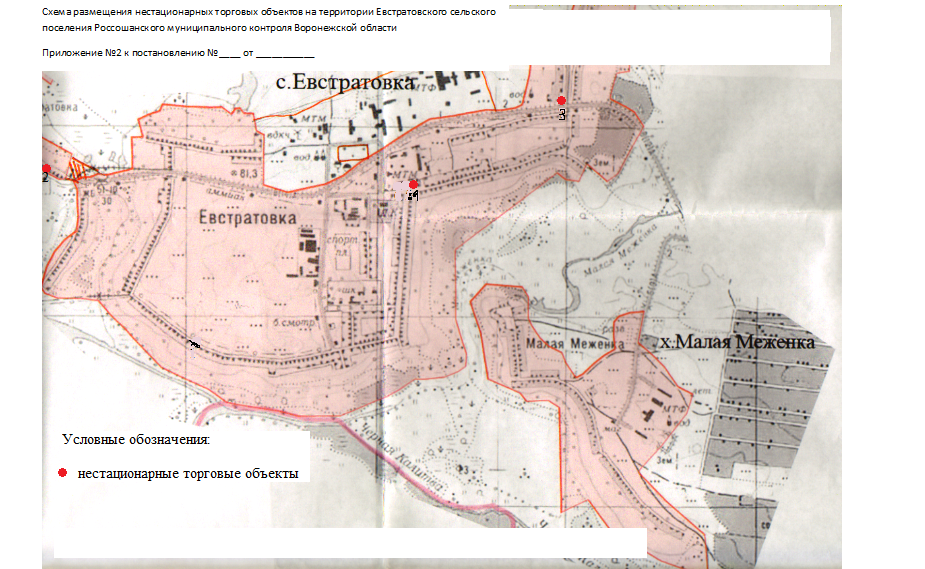 Схема размещения нестационарных торговых объектов на территории Евстратовского сельского поселения Россошанского муниципального района Воронежской областиСхема размещения нестационарных торговых объектов на территории Евстратовского сельского поселения Россошанского муниципального района Воронежской областиСхема размещения нестационарных торговых объектов на территории Евстратовского сельского поселения Россошанского муниципального района Воронежской областиСхема размещения нестационарных торговых объектов на территории Евстратовского сельского поселения Россошанского муниципального района Воронежской областиСхема размещения нестационарных торговых объектов на территории Евстратовского сельского поселения Россошанского муниципального района Воронежской областиСхема размещения нестационарных торговых объектов на территории Евстратовского сельского поселения Россошанского муниципального района Воронежской областиСхема размещения нестационарных торговых объектов на территории Евстратовского сельского поселения Россошанского муниципального района Воронежской областиСхема размещения нестационарных торговых объектов на территории Евстратовского сельского поселения Россошанского муниципального района Воронежской областиСхема размещения нестационарных торговых объектов на территории Евстратовского сельского поселения Россошанского муниципального района Воронежской областиСхема размещения нестационарных торговых объектов на территории Евстратовского сельского поселения Россошанского муниципального района Воронежской областиСхема размещения нестационарных торговых объектов на территории Евстратовского сельского поселения Россошанского муниципального района Воронежской областиСхема размещения нестационарных торговых объектов на территории Евстратовского сельского поселения Россошанского муниципального района Воронежской областиСхема размещения нестационарных торговых объектов на территории Евстратовского сельского поселения Россошанского муниципального района Воронежской области№ п\п№ п\пНаименование предприятия и его организационно-правовая формаГруппатоваровФорма собствен-ностиТип торговойточкиНаличие юридического лица            (да, нет)Площадь(кв.м)Площадь(кв.м)Период размещения нестационарныхторговых объектовПериод размещения нестационарныхторговых объектовАдресный ориентирКоличествонестацио-нарных торговых объектов поадресномуориетиру№ п\п№ п\пНаименование предприятия и его организационно-правовая формаГруппатоваровФорма собствен-ностиТип торговойточкиНаличие юридического лица            (да, нет)ОбщаяТорговаяПериод размещения нестационарныхторговых объектовПериод размещения нестационарныхторговых объектовАдресный ориентирКоличествонестацио-нарных торговых объектов поадресномуориетиру112345678991011Нестационарные торговые объектыНестационарные торговые объектыНестационарные торговые объектыНестационарные торговые объектыНестационарные торговые объектыНестационарные торговые объектыНестационарные торговые объектыНестационарные торговые объектыНестационарные торговые объектыНестационарные торговые объектыНестационарные торговые объектыНестационарные торговые объектыНестационарные торговые объекты2ИП Суховерша Н.Н.ИП Суховерша Н.Н.ПродовЧаст.Торг.павил.нет2424Аренда на 5 летс. Евстратовка, ул. Октябрьская, 17ас. Евстратовка, ул. Октябрьская, 17а1И.П.ЛаншаковИ.П.ЛаншаковХоз.товарыЧаст.Торг.павил.нет2213Аренда на 5 летс.Евстратовка, ул.Пролетарская,6бс.Евстратовка, ул.Пролетарская,6б17ПроектируемыйПроектируемыйСмеш.Част.Торг.павил.2424Аренда на 5 летс.Евстратовка,ул. Садоваяс.Евстратовка,ул. Садовая1итогоитого7061